Publicado en Madrid el 07/04/2020 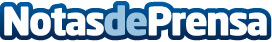 Diez consejos para detectar y evitar el fraude online en tiempos de uso intensivo de InternetEl boom del comercio online, con crecimientos de hasta el 55% desde que comenzó el aislamiento por coronavirus, de la socialización digital y de las fake news han propiciado un aumento de las estafas, según BiocryptologyDatos de contacto:Círculo de Comunicación910001948Nota de prensa publicada en: https://www.notasdeprensa.es/diez-consejos-para-detectar-y-evitar-el-fraude_1 Categorias: Nacional E-Commerce Ciberseguridad Recursos humanos Consumo http://www.notasdeprensa.es